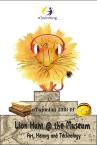 Το λιοντάρι και ο λαγόςΈνα λιοντάρι είδε ένα λαγό αποκοιμισμένο κι ετοιμαζόταν να τον φάει, όταν από την άλλη είδε να περνάει τρέχοντας ένα ελάφι. Παράτησε, λοιπόν, το λαγό κι έτρεξε πίσω από το ελάφι έκανε όμως πολύ φασαρία που ο λαγός ξύπνησε κι όπου φύγει φύγει!Μετά από μεγάλο κυνηγητό, το λιοντάρι κατάλαβε πως πια δεν είχε ελπίδα να προφτάσει το ελάφι. Γύρισε τότε στο σημείο που είχε δει το λαγό, για να διαπιστώσει πως κι αυτός είχε γίνει άφαντος.«Καλά να πάθω», είπε το λιοντάρι. «Άφησα το σίγουρο φαγάκι που ήταν κάτω από τη μύτη μου, ελπίζοντας πως θα έπιανα κάτι μεγαλύτερο».